MoMA ANNOUNCES SPRING AND SUMMER 2020 PROGRAMS FOR THE MARIE-JOSÉE AND HENRY KRAVIS STUDIONEW YORK, February 11, 2020—The Museum of Modern Art announces the spring and summer 2020 programs for the Marie-Josée and Henry Kravis Studio, including Studio Now (May 6–June 7, 2020), featuring three emergent artists with innovative and diverse projects; Studio Sound (June 18–July 12, 2020), highlighting artists exploring auditory art forms; and the inaugural Studio Residency (July 18–August 16, 2020), with Brooklyn-based choreographer, performer, and writer Okwui Okpokwasili as the first artist-in-residence.Studio Now is a series that champions emerging voices, forms, and discourses across media, from international and local artists. In its first year, Studio Now presents Nora Turato, Alexandre Estrela, and Reetu Sattar. Nora Turato (Croatian, born 1991) will present the United States premiere of her performance #pool 4. Turato’s practice intertwines spoken word, graphic design, and book-making in virtuosic, immersive performances focused on the possibilities of language. Film and media artist Alexandre Estrela (Portuguese, born 1971) will present a suite of recent video works that tap into the unique spatial and sonic properties of the performative platform in which they are staged. Dhaka-based performance artist Reetu Sattar (Bangladeshi, born 1981) will present her performance and film installation Lost Tune (Harano Sur) (2017–18) for the first time in the US. Lost Tune explores the harmonium, a traditional instrument commonly found in households across Bangladesh. A group of musicians in grid formation play extended tones, suggesting that voices of dissent can persist despite the civil unrest in Sattar’s native country. The inaugural Studio Sound program, From Analog to Digital and Back Again (June 18–July 12, 2020), brings together musicians of different generations working with innovative music technologies. Organized around themes including analog synthesis, computer music, and the digital voice, these performances will present both new and existing works that rethink the relationship between humans and technology in the context of live musical performance. Artists in the series include Suzanne Ciani (American, born 1946), Pamela Z (American, born 1956), and Sarah Davachi (Canadian, born 1987), among others. Performances will occur on select evenings throughout the exhibition. A detailed performance schedule is forthcoming.The first Studio artist-in-residence will be Okwui Okpokwasili (Igbo-Nigerian American, born 1972). Okpokwasili creates multidisciplinary performance pieces that seek to shape and amplify the shared psychic space the audience and performer inhabit, and, by centering the African/African American feminine, to illuminate universal human conditions. Her productions, created in collaboration with acclaimed designer Peter Born, are experimental in form, bringing together elements of dance, theater, and the visual arts. The Marie-Josée and Henry Kravis Studio is a space for live events dedicated to performance, music, sound, spoken word, and expanded approaches to the moving image. The space is a fundamental element in MoMA’s efforts to frame its collection as a living history for both collection-responsive programming and new commissions by established and emerging artists.EXHIBTION ORGANIZATION AND SPONSORSHIP:Studio Now Organized by Stuart Comer, Chief Curator; Ana Janevski, Curator; and Martha Joseph, Assistant Curator, Department of Media and Performance; and Sophie Cavoulacos, Assistant Curator, Department of Film; and produced by Lizzie Gorfaine, Producer, and Kate Scherer, Manager, with Beatrice Johnson, Assistant Performance Coordinator, and Stavia Grimani, Assistant Performance Coordinator, Performance and Live Programs. Studio SoundOrganized by Martha Joseph, Assistant Curator, Department of Media and Performance, and produced by Kate Scherer, Manager, with Ginny Benson, Assistant Performance Coordinator, Performance and Live Programs.ResidencyOrganized by Ana Janevski, Curator, Department of Media and Performance, and produced by Lizzie Gorfaine, Producer, and Kate Scherer, Manager, Performance and Live Programs, with Sarah O'Connell, Assistant Performance Coordinator, Performance and Live Programs.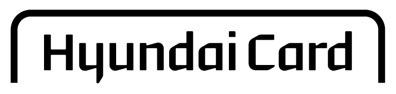 The exhibitions are presented as part of The Hyundai Card Performance Series.Major support for Okwui Okpokwasili is provided by The Modern Women’s Fund.PRESS CONTACT:	Maureen Masters, maureen_masters@moma.org Press Office, pressoffice@moma.orgFor downloadable high-resolution images, visit moma.org/press. PUBLIC INFORMATION:The Museum of Modern Art, 11 West 53 Street, New York, NY 10019, (212) 708-9400, moma.org. Hours: Daily, 10:30 a.m.–5:30 p.m. Open until 9:00 p.m. Fridays and the first Thursday of each month. Museum Admission: $25 adults; $18 seniors 65 years and over with I.D. and visitors with disabilities; $14 full-time students with current I.D. Free admission for Members and children 16 and under. Admission to MoMA is free for all visitors every Friday evening, 5:30–9:00 p.m., during UNIQLO Free Friday Nights. Tickets include admission to special exhibitions, films, and MoMA PS1.